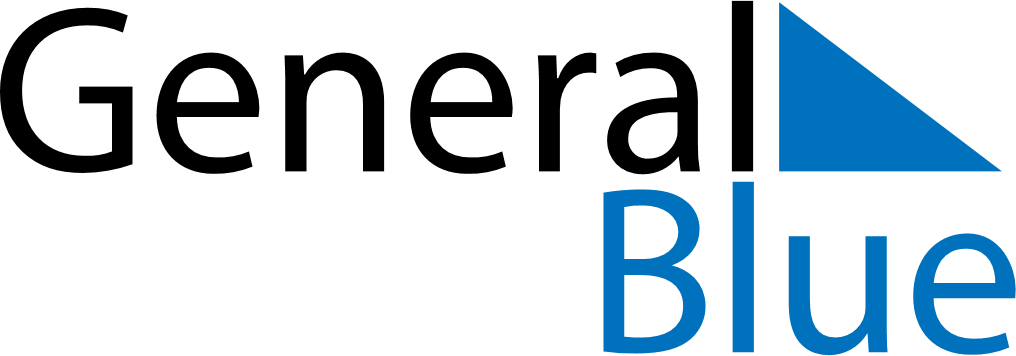 April 2026April 2026April 2026April 2026BurundiBurundiBurundiSundayMondayTuesdayWednesdayThursdayFridayFridaySaturday1233456789101011Ntaryamira Day121314151617171819202122232424252627282930